Please read the Nomination Form Essentials in CIEEM Awards 2020: All You Need To Know carefully before you begin to ensure you’re aware of all the submission guidelines and judging criteria.NominatorPerson(s) or Initiative Nominated for the Action 2030 Award* N.B.: These would be the details that would appear on any certificate/trophy should the nomination be shortlisted.Please describe the project or initiative and explain why it should receive the Action 2030 Award. Maximum 1,000 words total. Please note that your nomination text and supporting information will be the only pieces of information that the judges will use in their shortlisting, so please be as specific and evidence-based as possible in making your case.Please email this entry form and your supporting information (maximum of six pages) to awards@cieem.net by the closing date of Monday 13th January 2020. If you have any queries, please call 01962 868626.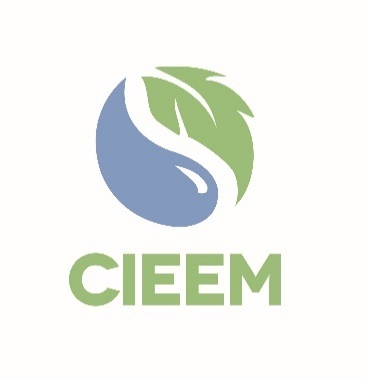 Awards 2020Action 2030 Award
Nomination FormFull Name:Full Name:Membership Number:(If known)Membership Number:(If known)Email:Email:I declare that to the best of my knowledge the information provided is accurate and complete.I declare that to the best of my knowledge the information provided is accurate and complete.Individual(s) or Initiative Name*:Individual(s) or Initiative Contact Email (if known):Evidence of Impact in relation to People, Policy or Practice: 20 points.Scale of Impact (at local, national or international): 20 points.Promotion of Understanding of the Interrelationship between the Climate Emergency and the Biodiversity Crisis: 10 points.